Priorities for the WeekWeekly Calendar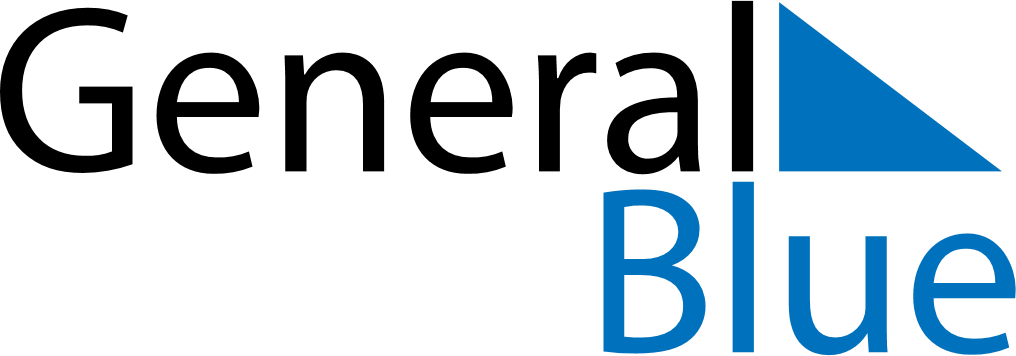 November 8, 2020 - November 14, 2020Weekly CalendarNovember 8, 2020 - November 14, 2020Weekly CalendarNovember 8, 2020 - November 14, 2020Weekly CalendarNovember 8, 2020 - November 14, 2020Weekly CalendarNovember 8, 2020 - November 14, 2020Weekly CalendarNovember 8, 2020 - November 14, 2020Weekly CalendarNovember 8, 2020 - November 14, 2020Weekly CalendarNovember 8, 2020 - November 14, 2020SUNNov 08MONNov 09TUENov 10WEDNov 11THUNov 12FRINov 13SATNov 146 AM7 AM8 AM9 AM10 AM11 AM12 PM1 PM2 PM3 PM4 PM5 PM6 PM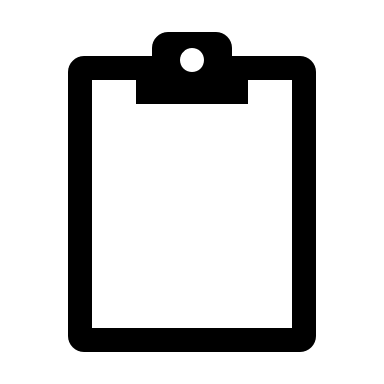 